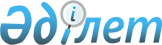 О внесении изменений и дополнений в решение районного маслихата от 22 декабре 2010 года N 43-1 "О бюджете Уйгурского района на 2011-2013 годы"
					
			Утративший силу
			
			
		
					Решение маслихата Уйгурского района Алматинской области от 30 марта 2011 года N 47-1. Зарегистрировано Управлением юстиции Уйгурского района Департамента юстиции Алматинской области 14 апреля 2011 года N 2-19-114. Утратило силу - Решением маслихата Уйгурского района Алматинской области от 21 декабря 2011 года N 55-7      Сноска. Утратило силу - Решением маслихата Уйгурского района Алматинской области от 21.12.2011 N 55-7      Примечание РЦПИ:

      В тексте сохранена авторская орфография и пунктуация.      

В соответствии с пунктами 1 и 2 статьи 106, пунктом 1 статьи 109 и с подпунктом 3 пункта 3 статьи 111 Бюджетного Кодекса Республики Казахстан от 4 декабря 2008 года, подпунктом 1 пункта 1 статьи 6 Закона Республики Казахстан "О местном государственном управлении и самоуправлении в Республики Казахстан", Уйгурский районный маслихат РЕШИЛ:



      1. Внести в решение районного маслихата от 22 декабря 2010 года N 43-1 "О бюджете Уйгурского района на 2011-2013 годы" (зарегистрировано в управлении юстиции Уйгурского района в Государственном реестре нормативных правовых актов 10 января 2011 года за N 2-19-111, опубликовано в газете "Іле шұғыласы" - "Или Вадиси" N 3 (995) от 22 января 2011 года), зарегистрировано в управлении юстиции Уйгурского района в Государственном реестре нормативных правовых актов 25 февраля 2011 года за N 2-19-112, опубликовано в газете "Іле шұғыласы" - "Или Вадиси" N 9 (1001) от 08 марта 2011 года) следующие изменения и дополнения:



      по 1 пункту:

      "доходы" цифру 3825176 заменить на цифру 3904860; в том числе:

      поступления официальных трансфертов цифру 3275825 заменить на цифру 3355509, в том числе:

      трансферты в вышестоящие государственные органы цифру 3275825 заменить на 3355509;

      трансферты из областного бюджета цифру 33275825 заменить на цифру 3395065, в том числе:

      целевые текущие трансферты" цифру 300221 заменить на цифру 330183;

      целевые трансферты на развитие цифру 532166 заменить на цифру 581888.



      По 2 пункту:

      "расходы" цифру 3901598 заменить на цифру 3983835; в том числе:

      услуги по обеспечению деятельности маслихата района (города областного значения) цифру 13086 заменить на цифру 13091;

      капитальные расходы государственных органов цифру 100 заменить на цифру 95;

      услуги по реализации государственной политики в области исполнения бюджета района (города областного значения) и управления коммунальной собственностью района (города областного значения) цифру 9419 заменить на цифру 9519;

      капитальные расходы государственных органов цифру 200 заменить на цифру 100;

      образование цифру 2441929 заменить на цифру 2461232, в том числе:

      дошкольное воспитание и обучение цифру 30711 заменить на цифру 49363, в том числе:

      включить увеличение размера доплаты за квалификационную категорию учителей школ и воспитателей дошкольных организаций образования за счет трансфертов из республиканского бюджета и показать цифру 18652.

      Начальное, основное среднее и общее среднее образование цифру 2189724 заменить на цифру 2190375, в том числе:

      общеобразовательное обучение цифру 2186255 заменить на цифру 2186906:

      социальная помощь и социальное обеспечение цифру 245287 заменить на цифру 245859, в том числе:

      социальная помощь цифру 228119 заменить на цифру 228191, в том числе:

      отдел занятости и социальных программ района (города областного значения) цифру 228119 заменить на цифру 228191, в том числе:

      программа занятости цифру 32793 заменить на цифру 33365, в том числе:

      включить оказание мер государственной поддержки участникам программы занятости 2020 за счет трансфертов из республиканского бюджета и показать цифру 572;

      обеспечение нуждающихся инвалидов обязательными гигиеническими средствами и предоставление услуг специалистами жестового языка, индивидуальными помощниками в соответствии с индивидуальной программой реабилитации инвалидов цифру 6050 заменить на цифру 5550.

      Прочие услуги в области социальной помощи и социального обеспечения цифру 17168 заменить на цифру 17668, в том числе:

      отдел занятости и социальных программ района (города областного значения) цифру 17168 заменить на цифру 17668, в том числе:

      формирование государственной политики в области труда, занятости, социальной защиты населения цифру 14453 заменить на цифру 14853;

      обеспечение деятельности государственного органа цифру 200 заменить на цифру 300;

      жилищно-коммунальное хозяйство цифру 519348 заменить на цифру 569070, в том числе:

      жилищное хозяйство цифру 81277 заменить на цифру 130999, в том числе:

      отдел архитектуры,градостроительства и строительства района (город областного значение)цифру 81277 заменить на цифру 130999, в том числе:

      развитие обустройство и (или) приобретение инженерно-коммуникационной инфраструктуры цифру 25111 заменить на цифру 74833, в том числе:

      включить трансферты с республиканского бюджета и показать цифру 49772.

      Сельское, водное, лесное, рыбное хозяйство, особо охраняемые природные территории, охрана окружающей среды и животного мира, земельные отношения цифру 132648 заменить на цифру 143788, в том числе:

      отдел экономики, бюджетного планирования и предпринимательства района (города областного значения) цифру 34292 заменить на цифру 34694, в том числе:

      реализация мер социальной поддержки специалистов социальной сферы сельских населенных пунктов за счет целевого трансферта из республиканского бюджета цифру 4762 заменить на цифру 5164.

      Прочие услуги в области сельского, водного, лесного, рыбного хозяйства, охраны окружающей среды и земельных отношений цифру 68802 заменить на цифру 79540, в том числе:

      отдел сельского хозяйства и ветеринарии района (города областного значения) цифру 68802 заменить на цифру 79540, в том числе:

      проведение противоэпизоотических мероприятий цифру 68802 заменить на цифру 79540;

      услуги по реализации государственной политики в области строительства, улучшения архитектурного облика городов, районов и населенных пунктов области и обеспечению рационального и эффективного градостроительного освоения территории района (города областного значения) цифру 7118 заменить на цифру 7318;

      капитальные расходы государственных органов цифру 200 поменять на цифру 0.

      Трансферты цифру 4037 заменить на цифру 5537, в том числе:

      отдел финансов района (города областного значения) цифру 4037 заменить на цифру 5537, в том числе:

      возврат неиспользованных (недоиспользованных) целевых трансфертов цифру 4037 заменить на цифру 5537.

      Включить чистое бюджетное кредитование и показать цифру 80281, в том числе:

      бюджетные кредиты 29530;

      включить сельское, водное, лесное, рыбное хозяйство, особо охраняемые природные территории, охрана окружающей среды и животного мира, земельные отношения 29530, в том числе:

      сельское хозяйство цифру 29530, в том числе:

      отдел экономики, бюджетного планирования и предпринимательства района (города областного значения) показать цифру 29530, в том числе:

      бюджетные кредиты для реализации мер социальной поддержки специалистов социальной сферы сельских населенных пунктов" показать цифру 29530;

      включить погашение займов и показать цифру 1306, в том числе:

      погашение займов цифру 1306, в том числе:

      отдел финансов района (города областного значения) 1306, в том числе:

      погашение долга местного исполнительного органа перед вышестоящим бюджетом показать цифру 1306;

      включить дефицит (профицит) бюджета цифру -109811;

      включить финансирование дефицита (использование профицита) бюджета и показать цифру 109811;

      включить погашение бюджетных кредитов" и показать цифру 1306, в том числе:

      погашение бюджетных кредитов показать цифру 1306, в том числе:

      погашение бюджетных кредитов, выданных из государственного бюджета показать цифру 1306, в том числе:

      погашение бюджетных кредитов, выданных из местного бюджета физическим лицам показать цифру 1306;

      включить поступления займов цифру 29530, в том числе:

      внутренние государственные займы показать цифру 29530, в том числе:

      договоры займа показать цифру 29530, в том числе:

      займы получаемые местным исполнительным органом района (города областного значения) показать цифру 29530;

      включить используемые остатки бюджетных средств и показать цифру 78975, в том числе:

      свободные остатки бюджетных средств 78975, в том числе:

      свободные остатки бюджетных средств 78975, в том числе:

      свободные остатки бюджетных средств 78975:



      3. Приложение 1, 2, 3 от 2011 года изложить в новой редакции к настоящему решению.



      4. Настоящее решение вводится в действие с 1 января 2011 года.      Председатель сессии

      районного маслихата                        Х. Имиров      Секретарь районного

      маслихата                                  М. Нуров      СОГЛАСОВАНО:      Начальник отдела экономики,

      бюджетного планирования и

      предпринимательства

      Уйгурского района                          Хавайдуллаев Лутпулла Турдиевич

      31 марта 2011 года      Начальник отдела финансов

      Уйгурского района                          Даутова Сахидам Молутовна

      31 марта 2011 года

Приложение N 1

к решение районного маслихата

о внесении изменений и дополнений

2011 года N 47-1 "О районном

бюджете Уйгурского района

на 2011-2013 годы"Приложение N 1

к решение районного маслихата

о внесении изменений и дополнений

в решение районного маслихата

от 22 декабря 2010 года N 43-1

"О районном бюджете Уйгурского

района на 2011-2013 годы" 

О районном бюджете Уйгурского района на 2011-2013 годы
					© 2012. РГП на ПХВ «Институт законодательства и правовой информации Республики Казахстан» Министерства юстиции Республики Казахстан
				КатегорияКатегорияКатегорияКатегорияКатегорияСумма

(тыс тенге)КлассКлассКлассКлассСумма

(тыс тенге)ПодклассПодклассПодклассСумма

(тыс тенге)СпецификаСпецификаСумма

(тыс тенге)НаименованиеСумма

(тыс тенге)Доходная часть39048601Налоговые поступления50892504Hалоги на собственность4911771Hалоги на имущество45444701Налог на имущество юридических лиц и индивидуальных предпринимателей45144702Hалог на имущество физических лиц30003Земельный налог638001Земельный налог с физических лиц на земли сельскохозяйственного назначения002Земельный налог с физических лиц на земли населенных пунктов480003Земельный налог на земли промышленности, транспорта, связи, обороны и иного несельскохозяйственного назначения14007Земельный налог с юридических лиц и индивидуальных предпринимателей, частных нотариусов и адвокатов на земли сельскохозяйственного назначения14008Земельный налог с юридических лиц, индивидуальных предпринимателей, частных нотариусов и адвокатов на земли населенных пунктов13004Hалог на транспортные средства2835001Hалог на транспортные средства с юридических лиц335002Hалог на транспортные средства с физических лиц250005Единый земельный налог200001Единый земельный налог200005Внутренние налоги на товары, работы и услуги79122Акцизы124296Бензин (за исключением авиационного) реализуемый юридическими и физическими лицами в розницу, а также используемый на собственные производственные нужды120097Дизельное топливо, реализуемое юридическими и физическими лицами в розницу, а также используемое на собственные производственные нужды423Поступления за использование природных и других ресурсов14004Сборы за ведение предпринимательской и профессиональной деятельности477001Сбор за государственную регистрацию индивидуальных предпринимателей15002Лицензионный сбор за право занятия отдельными видами деятельности200003Сбор за государственную регистрацию юридических лиц и учетную регистрацию филиалов и представительств, а также их перерегистрацию5014Сбор за государственную регистрацию транспортных средств, а также их перерегистрацию55018Сбор за государственную регистрацию прав на недвижимое имущество и сделок с ним2000420Плата за размещение наружной (визуальной) рекламы в полосе отвода автомобильных дорог общего пользования местного значения и в населенных пунктах205Налог на игорный бизнес50002Фиксированный налог50008Обязательные платежи, взимаемые за совершение юридически значимых действий и (или) выдачу документов уполномоченными на то государственными органами или должностными лицами98361Государственная пошлина983602Государственная пошлина, взимаемая с подаваемых в суд исковых заявлений, заявлений особого искового производства, заявлений (жалоб) по делам особого производства, заявлений о вынесении судебного приказа, заявлений о выдаче дубликата исполнительного листа, заявлений о выдаче исполнительных листов на принудительное исполнение решений третейских (арбитражных) судов и иностранных судов, заявлений о повторной выдаче копий судебных актов, исполнительных листов и иных документов, за исключением государственной пошлины с подаваемых в суд исковых заявлений к государственным учреждениям720004Государственная пошлина, взимаемая за регистрацию актов гражданского состояния, а также за выдачу гражданам справок и повторных свидетельств о регистрации актов гражданского состояния и свидетельств в связи с изменением, дополнением и восстановлением записей актов гражданского состояния210005Государственная пошлина, взимаемая за оформление документов на право выезда за границу на постоянное место жительства и приглашение в Республику Казахстан лиц из других государств, а также за внесение изменений в эти документы2006Государственная пошлина, взимаемая за выдачу на территории Республики Казахстан визы к паспортам иностранцев и лиц без гражданства или заменяющим их документам на право выезда из Республики Казахстан и въезда в Республику Казахстан16607Государственная пошлина, взимаемая за оформление документов о приобретении гражданства Республики Казахстан, восстановлении гражданства Республики Казахстан и прекращении гражданства Республики Казахстан10008Государственная пошлина, взимаемая за регистрацию места жительства25012Государственная пошлина за выдачу разрешений на хранение или хранение и ношение, транспортировку, ввоз на территорию Республики Казахстан и вывоз из Республики Казахстан оружия и патронов к нему021Государственная пошлина, взимаемая за выдачу удостоверений тракториста - машиниста02Неналоговые поступления659001Доходы от государственной собственности3903Дивиденды на государственные пакеты акций, находящиеся в государственной собственности002Дивиденды на государственные пакеты акций, находящиеся в коммунальной собственности05Доходы от аренды имущества, находящегося в государственной собственности39004Доходы от аренды имущества, находящегося в коммунальной собственности39004Штрафы, пени, санкции, взыскания, налагаемые государственными учреждениями, финансируемыми из государственного бюджета, а также содержащимися и финансируемыми из бюджета (сметы расходов) Национального Банка Республики Казахстан50001Штрафы, пени, санкции, взыскания, налагаемые государственными учреждениями, финансируемыми из государственного бюджета, а также содержащимися и финансируемыми из бюджета (сметы расходов) Национального Банка Республики Казахстан, за исключением поступлений от организаций нефтяного сектора500005Административные штрафы, пени, санкции, взыскания, налагаемые местными государственными органами500006Прочие неналоговые поступления12001Прочие неналоговые поступления120009Другие неналоговые поступления в местный бюджет1200Поступления от продажи основного капитала300003Продажа земли и нематериальных активов30001Продажа земли300001Поступления от продажи земельных участков30004Поступления трансфертов335550901Трансферты из нижестоящих органов государственного управления335550902Трансферты из вышестоящих органов государственного управления335550901Целевые текущие трансферты33018302Целевые трансферты на развитие58188803Субвенции24434385Погашение бюджетных кредитов130601Погашение бюджетных кредитов13061Погашение бюджетных кредитов, выданных из государственного бюджета130613Погашение бюджетных кредитов, выданных из местного бюджета физическим лицам13067Поступления займов2953001Внутренние государственные займы295302Договоры займа2953003Займы, получаемые местным исполнительным органом района (города областного значения)29530Функциональная группаФункциональная группаФункциональная группаФункциональная группаФункциональная группаФункциональная группаСумма

(тыс тенге)Функциональная подгруппаФункциональная подгруппаФункциональная подгруппаФункциональная подгруппаФункциональная подгруппаСумма

(тыс тенге)Администратор бюджетных программАдминистратор бюджетных программАдминистратор бюджетных программАдминистратор бюджетных программСумма

(тыс тенге)ПрограммаПрограммаПрограммаСумма

(тыс тенге)ПодпрограммаПодпрограммаСумма

(тыс тенге)НаименованиеСумма

(тыс тенге)II.Расходная часть398383501Государственные услуги общего характера2121441Представительные, исполнительные и другие

органы, выполняющие общие функции

государственного управления184104112Аппарат маслихата района (города

областного значения)13186001Услуги по обеспечению деятельности

маслихата района (города областного

значения)13091003Капитальные расходы государственных

органов95122Аппарат акима района (города областного

значения)61355001Услуги по обеспечению деятельности акима

района (города областного значения)45450003Капитальные расходы государственных

органов15905123Аппарат акима района в городе, города

районного значения, поселка, аула (села),

аульного (сельского) округа109563001Услуги по обеспечению деятельности акима

района в городе, города районного

значения, поселка, аула (села), аульного

(сельского) округа107898022Капитальные расходы государственных

органов16652Финансовая деятельность10222452Отдел финансов района (города областного

значения)10222001Услуги по реализации государственной

политики в области исполнения бюджета

района (города областного значения) и

управления коммунальной собственностью

района (города областного значения)9519003Проведение оценки имущества в целях

налогообложения603018Капитальные расходы государственных

органов1005Планирование и статистическая

деятельность17818476Отдел экономики, бюджетного планирования

и предпринимательства района (города

областного значения)17818001Услуги по реализации государственной

политики в области формирования, развития

экономической политики, системы

государственного планирования, управления

района и предпринимательства (города

областного значения)15518003Капитальные расходы государственных

органов230002Оборона944931Военные нужды553122Аппарат акима района (города областного

значения)553005Мероприятия в рамках исполнения всеобщей

воинской обязанности5532Организация работы по чрезвычайным

ситуациям93940122Аппарат акима района (города областного

значения)93940006Предупреждение и ликвидация чрезвычайных

ситуаций масштаба района (города

областного значения)93775007Мероприятия по профилактике и тушению

степных пожаров районного (городского)

масштаба, а также пожаров в населенных

пунктах, в которых не созданы органы

государственной противопожарной службы16503Общественный порядок, безопасность,

правовая, судебная,

уголовно-исполнительная деятельность64371Правоохранительная деятельность6437458Отдел жилищно-коммунального хозяйства,

пассажирского транспорта и автомобильных

дорог района (города областного значения)6437021Обеспечение безопасности дорожного

движения в населенных пунктах643704Образование24612321Дошкольное воспитание и обучение49363471Отдел образования, физической культуры и

спорта района (города областного

значения)49363003Обеспечение деятельности организаций

дошкольного воспитания и обучения30711025Увеличение размера доплаты за

квалификационную категорию учителям школ

и воспитателям дошкольных организаций

образования18652011За счет трансфертов из республиканского

бюджета186522Начальное, основное среднее и общее

среднее образование2190375123Аппарат акима района в городе, города

районного значения, поселка, аула (села),

аульного (сельского) округа3469005Организация бесплатного подвоза учащихся

до школы и обратно в аульной (сельской)

местности3469471Отдел образования, физической культуры и

спорта района (города областного

значения)2186906004Общеобразовательное обучение21869069Прочие услуги в области образования221494466Отдел архитектуры, градостроительства и

строительства района (города областного

значения)172474037Строительство и реконструкция объектов

образования172474015За счет средств местного бюджета172474471Отдел образования, физической культуры и

спорта района (города областного

значения)49020008Информатизация системы образования в

государственных учреждениях образования

района (города областного значения)7627009Приобретение и доставка учебников,

учебно-методических комплексов для

государственных учреждений образования

района (города областного значения)27500020Ежемесячные выплаты денежных средств

опекунам (попечителям) на содержание

ребенка сироты (детей-сирот), и ребенка

(детей), оставшегося без попечения

родителей8921011За счет трансфертов из республиканского

бюджета8921023Обеспечение оборудованием, программным

обеспечением детей-инвалидов, обучающихся

на дому4972011За счет трансфертов из республиканского

бюджета497206Социальная помощь и социальное

обеспечение2458592Социальное обеспечение228191451Отдел занятости и социальных программ

района (города областного значения)228191002Программа занятости33365100Общественные работы21119101Профессиональная подготовка и

переподготовка безработных6926102Дополнительные меры по социальной защите

граждан в сфере занятости населения4748103Расширение программы социальных рабочих

мест и молодежной практики за счет

целевых текущих трансфертов из

республиканского бюджета0104Оказание мер государственной поддержки

участникам Программы занятости 2020572004Оказание социальной помощи на

приобретение топлива специалистам

здравоохранения, образования, социального

обеспечения, культуры и спорта в сельской

местности в соответствии с

законодательством Республики Казахстан18514005Государственная адресная социальная

помощь13513015За счет средств местного бюджета13513006Жилищная помощь54097007Социальная помощь отдельным категориям

нуждающихся граждан по решениям местных

представительных органов3408028За счет трансфертов из областного бюджета1341029За счет средств бюджета района (города

областного значения)2067010Материальное обеспечение детей-инвалидов,

воспитывающихся и обучающихся на дому5322014Оказание социальной помощи нуждающимся

гражданам на дому21166015За счет средств местного бюджета21166016Государственные пособия на детей до 18

лет73256015За счет средств местного бюджета73256017Обеспечение нуждающихся инвалидов

обязательными гигиеническими средствами и

предоставление услуг специалистами

жестового языка, индивидуальными

помощниками в соответствии с

индивидуальной программой реабилитации

инвалида55509Прочие услуги в области социальной помощи

и социального обеспечения17668451Отдел занятости и социальных программ

района (города областного значения)17668001Услуги по реализации государственной

политики на местном уровне в области

обеспечения занятости и реализации

социальных программ для населения14853011Оплата услуг по зачислению, выплате и

доставке пособий и других социальных

выплат2515021Капитальные расходы государственных

органов30007Жилищно-коммунальное хозяйство5690701Жилищное хозяйство130999466Отдел архитектуры, градостроительства и

строительства района (города областного

значения)130999003Строительство жилья государственного

коммунального жилищного фонда56166011За счет трансфертов из республиканского

бюджета41301003015За счет средств местного бюджета14865004Развитие и обустройство

инженерно-коммуникационной инфраструктуры74833011За счет трансфертов из республиканского

бюджета49722015За счет средств местного бюджета25111019Строительство жилья0013За счет кредитов из республиканского

бюджета02Коммунальное хозяйство380000458Отдел жилищно-коммунального хозяйства,

пассажирского транспорта и автомобильных

дорог района (города областного значения)380000012Функционирование системы водоснабжения и

водоотведения100000029Развитие системы водоснабжения280000015За счет средств местного бюджета2800003Благоустройство населенных пунктов58071123Аппарат акима района в городе, города

районного значения, поселка, аула (села),

аульного (сельского) округа58071008Освещение улиц населенных пунктов17298009Обеспечение санитарии населенных пунктов8000010Содержание мест захоронений и погребение

безродных2773011Благоустройство и озеленение населенных

пунктов3000008Культура, спорт, туризм и информационное

пространство978991Деятельность в области культуры56624478Отдел внутренней политики, культуры и

развития языков района (города областного

значения)56624009Поддержка культурно-досуговой работы546112Спорт2013471Отдел образования, физической культуры и

спорта района (города областного

значения)2013013Развитие массового спорта и национальных

видов спорта134014Проведение спортивных соревнований на

районном (города областного значения)

уровне277015Подготовка и участие членов сборных

команд района (города областного

значения) по различным видам спорта на

областных спортивных соревнованиях16023Информационное пространство33421478Отдел внутренней политики, культуры и

развития языков района (города областного

значения)33421005Услуги по проведению государственной

информационной политики через газеты и

журналы5994007Функционирование районных (городских)

библиотек23831008Развитие государственного языка и других

языков народа Казахстана35969Прочие услуги по организации культуры,

спорта, туризма и информационного

пространства7854478Отдел внутренней политики, культуры и

развития языков района (города областного

значения)7854001Услуги по реализации государственной

политики на местном уровне в области

информации, укрепления государственности

и формирования социального оптимизма

граждан, развития языков и культуры7318003Капитальные расходы государственных

органов200004Реализация региональных программ в сфере

молодежной политики33610Сельское, водное, лесное, рыбное

хозяйство, особо охраняемые природные

территории, охрана окружающей среды и

животного мира, земельные отношения1437881Сельское хозяйство51480474Отдел сельского хозяйства и ветеринарии

района (города областного значения)16786001Услуги по реализации государственной

политики на местном уровне в сфере

сельского хозяйства и ветеринарии11835003Капитальные расходы государственных

органов100007Организация отлова и уничтожения бродячих

собак и кошек800008Возмещение владельцам стоимости изымаемых

и уничтожаемых больных животных,

продуктов и сырья животного происхождения2144011Проведение ветеринарных мероприятий по

энзоотическим болезням животных1907476Отдел экономики, бюджетного планирования

и предпринимательства района (города

областного значения)34694004Бюджетные кредиты для реализации мер

социальной поддержки специалистов

социальной сферы сельских населенных

пунктов29530099Реализация мер социальной поддержки

специалистов социальной сферы сельских

населенных пунктов за счет целевого

трансферта из республиканского бюджета51646Земельные отношения12768463Отдел земельных отношений района (города

областного значения)12768001Услуги по реализации государственной

политики в области регулирования

земельных отношений на территории района

(города областного значения)6279004Организация работ по зонированию земель6389007Капитальные расходы государственных

органов1009Прочие услуги в области сельского,

водного, лесного, рыбного хозяйства,

охраны окружающей среды и земельных

отношений79540474Отдел сельского хозяйства и ветеринарии

района (города областного значения)79540013Проведение противоэпизоотических

мероприятий7954011Промышленность, архитектурная,

градостроительная и строительная

деятельность73182466Отдел архитектуры, градостроительства и

строительства района (города областного

значения)7318001Услуги по реализации государственной

политики в области строительства,

улучшения архитектурного облика городов,

районов и населенных пунктов области и

обеспечению рационального и эффективного

градостроительного освоения территории

района (города областного значения)7318015Капитальные расходы государственных

органов012Транспорт и коммуникации706451Автомобильный транспорт70645123Аппарат акима района в городе, города

районного значения, поселка, аула (села),

аульного (сельского) округа70645013Обеспечение функционирования

автомобильных дорог в городах районного

значения, поселках, аулах (селах),

аульных (сельских) округах70645015За счет средств местного бюджета706459Прочие68107451Отдел занятости и социальных программ

района (города областного значения)2652022Поддержка частного предпринимательства в

рамках программы "Дорожная карта бизнеса

-2020"2652011За счет трансфертов из республиканского

бюджета2652452Отдел финансов района (города областного

значения)42792012Резерв местного исполнительного органа

района (города областного значения)2592100Чрезвычайный резерв местного

исполнительного органа района (города

областного значения) для ликвидации

чрезвычайных ситуаций природного и

техногенного характера на территории

района (города областного значения)2592014Формирование или увеличение уставного

капитала юридических лиц40200458Отдел жилищно-коммунального хозяйства,

пассажирского транспорта и автомобильных

дорог района (города областного значения)6346001Услуги по реализации государственной

политики на местном уровне в области

жилищно-коммунального хозяйства,

пассажирского транспорта и автомобильных

дорог6196013Капитальные расходы государственных

органов150471Отдел образования, физической культуры и

спорта района (города областного

значения)16317001Услуги по обеспечению деятельности отдела

образования, физической культуры и спорта16117018Капитальные расходы государственных

органов20015Трансферты55371Трансферты5537452Отдел финансов района (города областного

значения)5537006Возврат неиспользованных

(недоиспользованных) целевых трансфертов553716Погашение займов13061Погашение займов1306452Отдел финансов района (города областного

значения)1306008Погашение долга местного исполнительного

органа перед вышестоящим бюджетом1306Функциональная группаФункциональная группаФункциональная группаФункциональная группаФункциональная группаФункциональная группаСумма

(тыс. тенге)Функциональная подгруппаФункциональная подгруппаФункциональная подгруппаФункциональная подгруппаФункциональная подгруппаСумма

(тыс. тенге)Администратор бюджетных программАдминистратор бюджетных программАдминистратор бюджетных программАдминистратор бюджетных программСумма

(тыс. тенге)ПрограммаПрограммаПрограммаСумма

(тыс. тенге)подпрограммаподпрограммаСумма

(тыс. тенге)НаименованиеСумма

(тыс. тенге)ІІІ.ЧИСТОЕ БЮДЖЕТНОЕ КРЕДИТОВАНИЕ80281Бюджетные кредиты2953010Сельское, водное, лесное, рыбное хозяйство, особо охраняемые природные территории, охрана окружающей среды и животного мира, земельные отношения295301Сельское хозяйство29530476Отдел экономики, бюджетного планирования и предпринимательства района (города областного значения)29530004Бюджетные кредиты для реализации мер социальной поддержки специалистов социальной сферы сельских населенных пунктов2953016Погашение займов130601Погашение займов1306452Отдел финансов района (города областного значения)1306008Погашение долга местного исполнительного органа перед вышестоящим бюджетом1306ІV. ҚАРЖЫ АКТИВТАРІМЕН ОПЕРАЦИЯЛАР

БОЙЫНША САЛЬДО0V. ДЕФИЦИТ (ПРОФИЦИТ) БЮДЖЕТА-109811VІ. ФИНАНСИРОВАНИЕ ДЕФИЦИТА (ИСПОЛЬЗОВАНИЕ ПРОФИЦИТА) БЮДЖЕТА1098115Погашение бюджетных кредитов130601Погашение бюджетных кредитов13061Погашение бюджетных кредитов, выданных из государственного бюджета130613Погашение бюджетных кредитов, выданных из местного бюджета физическим лицам13067Поступления займов2953001Внутренние государственные займы295302Договоры займа2953003Займы, получаемые местным исполнительным органом района (города областного значения)295308Используемые остатки бюджетных средств7897501Свободные остатки бюджетных средств789751Свободные остатки бюджетных средств7897501Свободные остатки бюджетных средств78975